P1 2021/22 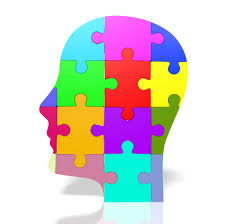 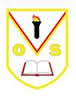 Term 3 Overview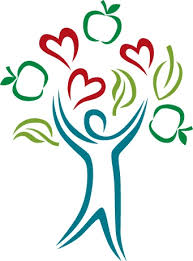 